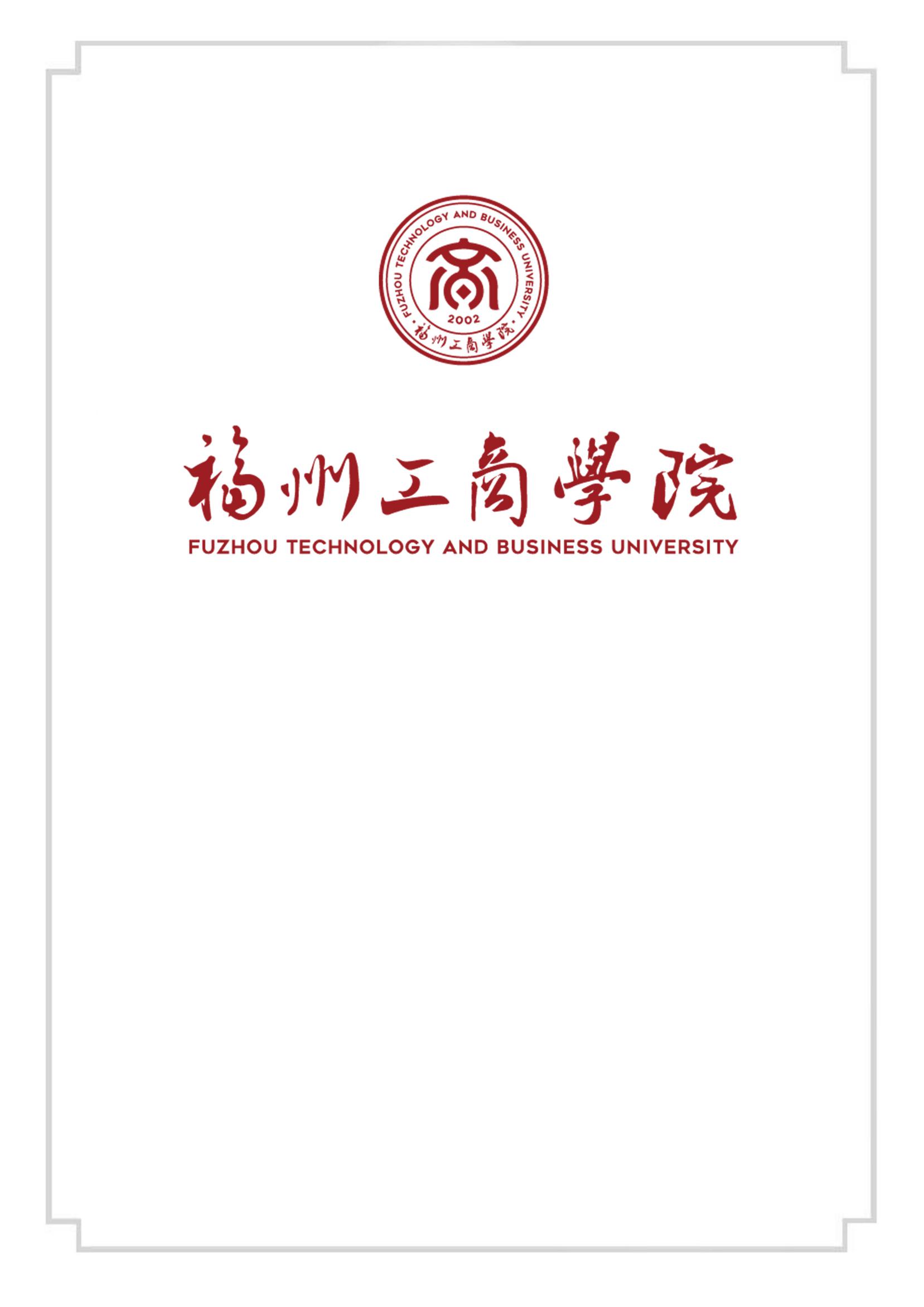 目录一、部门大致工作安排及人员分配………………………………二、纳新计划………………………………………………………                                               　　三、部门活动计划…………………………………………………四、工作表更（创新部分和表更说明）…………………………工作计划基本格式（1）“目录”黑体2号居中并加粗；（2）目录内容：宋体4号加粗；（3）正文大标题：使用宋体4号加粗，可视标题长短灵活改动并控制在一行内；（4）小标题：使用宋体4号；（5）正文内容:使用宋体小4；（6）正文行距：1.5倍行距；（7）落款：使用宋体小4号并加粗，落款时间必须用阿拉伯数字并完整写清年月日；（8）纸型：统一用A4纸。（以上四点必须有，其余内容可自由发挥）